                Выучите вместе с детьми: Шуршат по дорогам веселые шины,
Спешат по дорогам машины, машины.
А в кузове – важные, срочные грузы…
Цемент и железо, изюм и арбузы.
Работа шоферов трудна и сложна,
Но как она людям повсюду нужна!

                                                     К. ЧалиевУважаемые родители!Вы являетесь для детей образцом поведения. Вы объект любви и подражания для ребенка. Это необходимо помнить всегда и тем более, когда вы делаете шаг на проезжую часть дороги вместе с малышом.Чтобы ребенок не попал в беду, воспитывайте у него уважение к правилам дорожного движения терпеливо, ежедневно, ненавязчиво.    МУНИЦИПАЛЬНОЕ БЮДЖЕТНОЕ  ДОШКОЛЬНОЕ ОБРАЗОВАТЕЛЬНОЕ                  УЧЕРЕЖДЕНИЕ  «Детский сад общеразвивающего вида № 27»                     ПАМЯТКА ДЛЯ РОДИТЕЛЕЙ                  по образовательной теме недели                                  «Транспорт»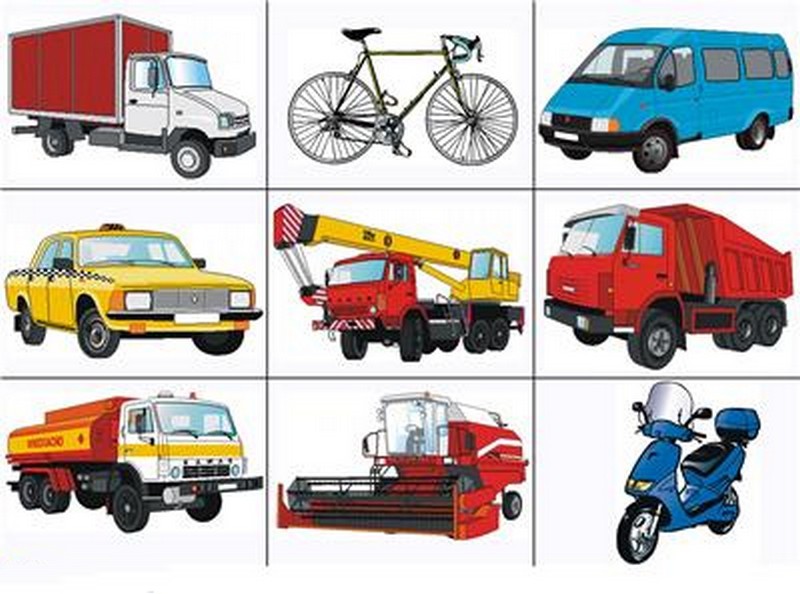 Составили: Белоусова А.А,                 Мухина Я.В.воспитатели группы №44-5 летноябрь                Уважаемые родители, мы                   предлагаем Вам игровыезаданияпо теме недели «Транспорт»,которые вы можете выполнитьс детьми дома.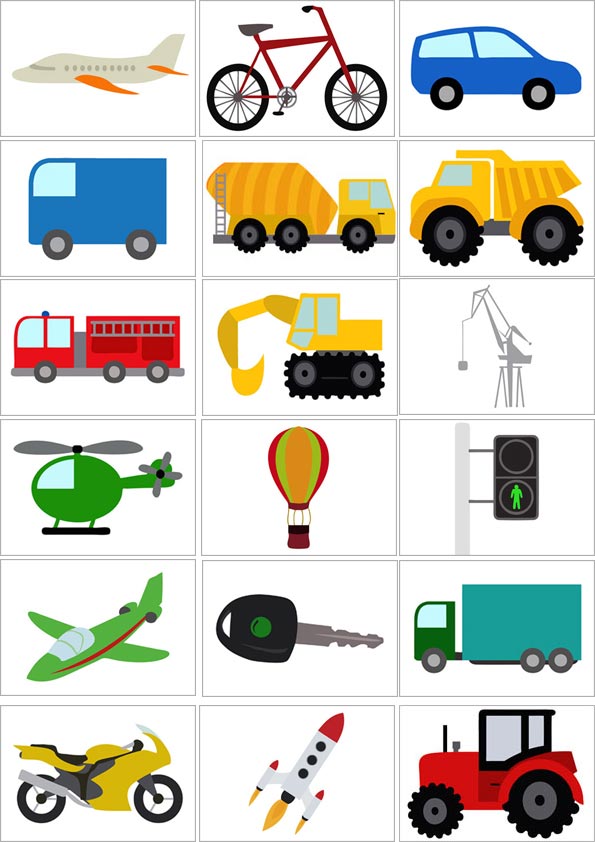 - строительные игры с обыгрыванием постройки: «Построим большой автомобиль», «Грузовик для кота», «Пожарная машина», «Самолет», «Корабль»,«Машина скорой помощи», «Светофор»;- сюжетно-ролевые игры «Скорая помощь» (назначение машины, знакомство с работой бригады скорой помощи), «Водитель автобуса» (пассажир, водитель, пешеход, если кашляем, чихаем – закрываем рот платком);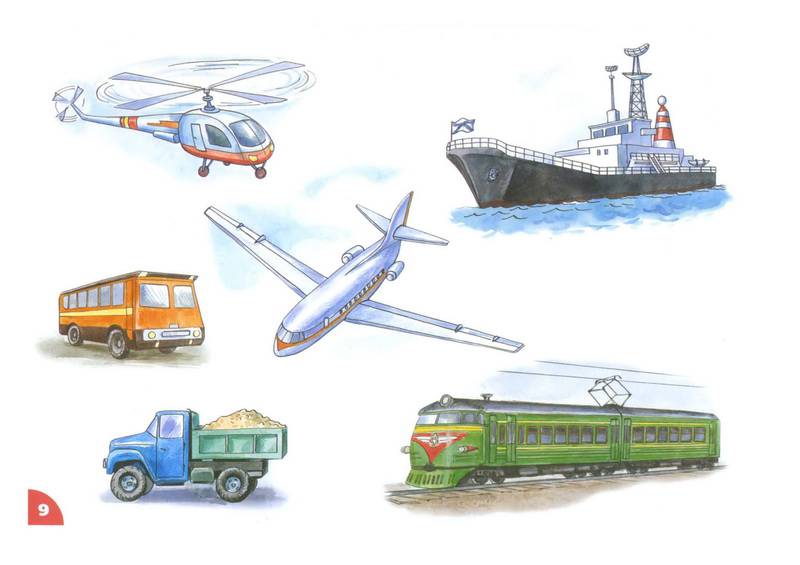 - прогулка «Наша улица», показать движения транспорта на перекрестке; -объяснить назначение специальных видов транспорта и значение сигналов светофора.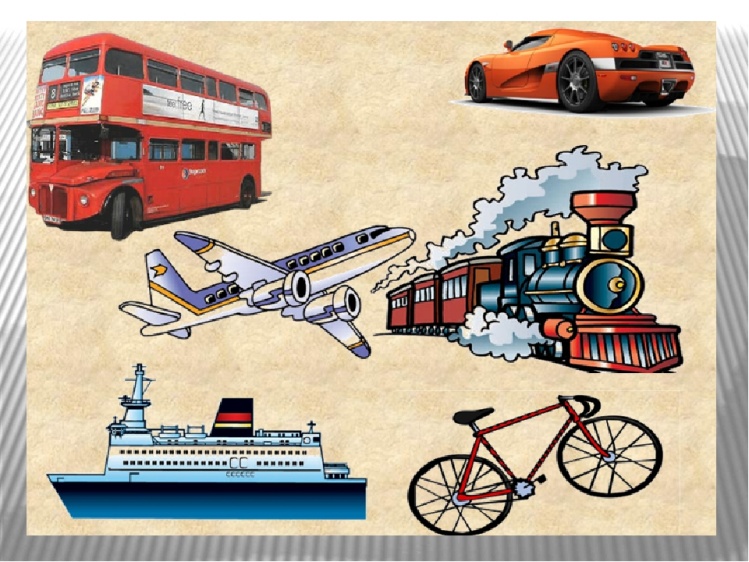 Чем  можно заняться с ребенком дома: